             South Fraser Community Rail 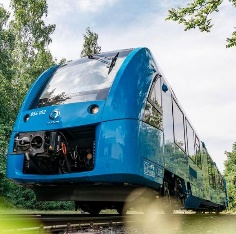 “Hydrogen iLink Passenger Rail, Scott Rd. SkyTrain to Chilliwack” #connect the valleySummary -					Our Ask?Our Ask is very non-threatening – It is about reaching out to the residents of Surrey, White Rock, City of Langley, Township of Langley, Abbotsford and the City of Chilliwack. This reach could be expanded to reach other communities within the Fraser Valley Regional District as well.We fully understand the regional responsibilities between Metro Vancouver and the Fraser Valley Regional District and their two Transit providers – TransLink and B.C. Transit. There must be cooperation between the two to be able to solve our serious Transit issues that are causing gridlock daily. To that end we are asking the Fraser Valley Regional District to take the lead through B.C. Transit and to coordinate a series of at least six well publicized and advertised Public Engagement Meetings between Surrey and Chilliwack. This move is essential to be able to move forward; to recognize the serious problems and need for a healthy environment and accessible and affordable transportation in reducing the congestion that plagues the Valley daily. Once again to our ASK –By resolution of the TransLink Board of Directors to meet or write to the TransLink Mayors Council and the B.C. Transit Directors requesting a Public Engagement Process with respect to the Reactivation of the Interurban Corridor specifically. That the community is involved in the make up of this process so that this process and results will be respected by the communities it serves.By resolution of the TransLink Board of Directors to meet or write to TransLink’s Mayor’s Council requesting that they become actively involved in this process.Thank you again for your time and consideration of our proposal and presentation today. Residents of the FULL South of Fraser Region have for far too long been ignored on such a serious livability issue. If we can be of further assistance, please contact us at any time. SincerelyW.R. (Rick) Green Former Mayor, Township of Langley 2008 - 2011Home / Office 604 607-7338 Cell 604 866-5752creeksidefarms@shaw.ca / southfrasercommunityrail@shaw.ca		On behalf of The South Fraser Community Rail Committee Management Group the Hydrogen iLink Line Founding & Action Group Members: Rick Green, Lee Lockwood, Roy Mufford, Peter Holt, Brit Gardner, John Vissers, Scott Thompson and Tony EdgarProfessor Condon, University of British Columbia, James Taylor Chair in Landscape Patrick and Liveable Environments. Bill Vander Zalm former Premier of the Province of British Columbia 1986 - 1991